	ข้าพเจ้า               ( ชื่อ-สกุล )                สังกัด		 (สาขาวิชา/สำนัก/สถาบัน) 	เป็นหัวหน้าโครงการวิจัย เรื่อง 																					สถานที่ติดต่อผู้วิจัย (ที่ทำงาน) 									(ที่บ้าน) 												โทรศัพท์ (ที่ทำงาน) 				 โทรศัพท์ที่บ้าน  				โทรศัพท์มือถือ 					 e-mail : 						มีความประสงค์จะขอรับการพิจารณาคณะกรรมการจริยธรรมการวิจัยในคน ตามรายการดังต่อไปนี้ กรุณาเลือก ( )	(      )  1. การยื่นเอกสารขอรับการพิจารณาจริยธรรมการวิจัยในคนครั้งแรก		(      )  นักศึกษาภายในมหาวิทยาลัย	อัตรา 1,000 บาท/โครงการ		(      )  บุคคลภายในมหาวิทยาลัย		อัตรา 3,000 บาท/โครงการ	(      )  2. การต่ออายุการรับรองจริยธรรมการวิจัยในคน		(      )  นักศึกษาภายในมหาวิทยาลัย	อัตรา 1,000 บาท/ครั้ง/โครงการ		(      )  บุคคลภายในมหาวิทยาลัย		อัตรา 5,000 บาท/ครั้ง/โครงการทั้งนี้ได้แนบหลักฐานการชำระเงินมาพร้อมด้วยแล้วจึงเรียนมาเพื่อโปรดพิจารณาลงชื่อ...........................................................................(..........................................................)หัวหน้าโครงการวิจัย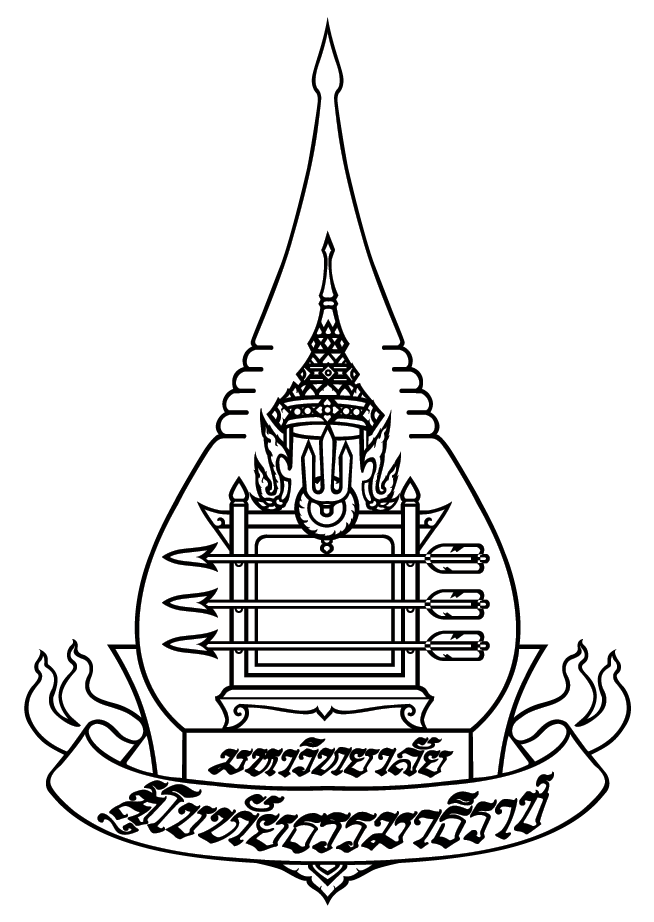 คณะกรรมการจริยธรรมการวิจัยในคนมหาวิทยาลัยสุโขทัยธรรมาธิราช AF-00_00แบบฟอร์มค่าธรรมเนียมการขอรับการรับรองจริยธรรมการวิจัยในคน................./..............รหัสโครงการวิจัย (เจ้าหน้าที่กรอก)